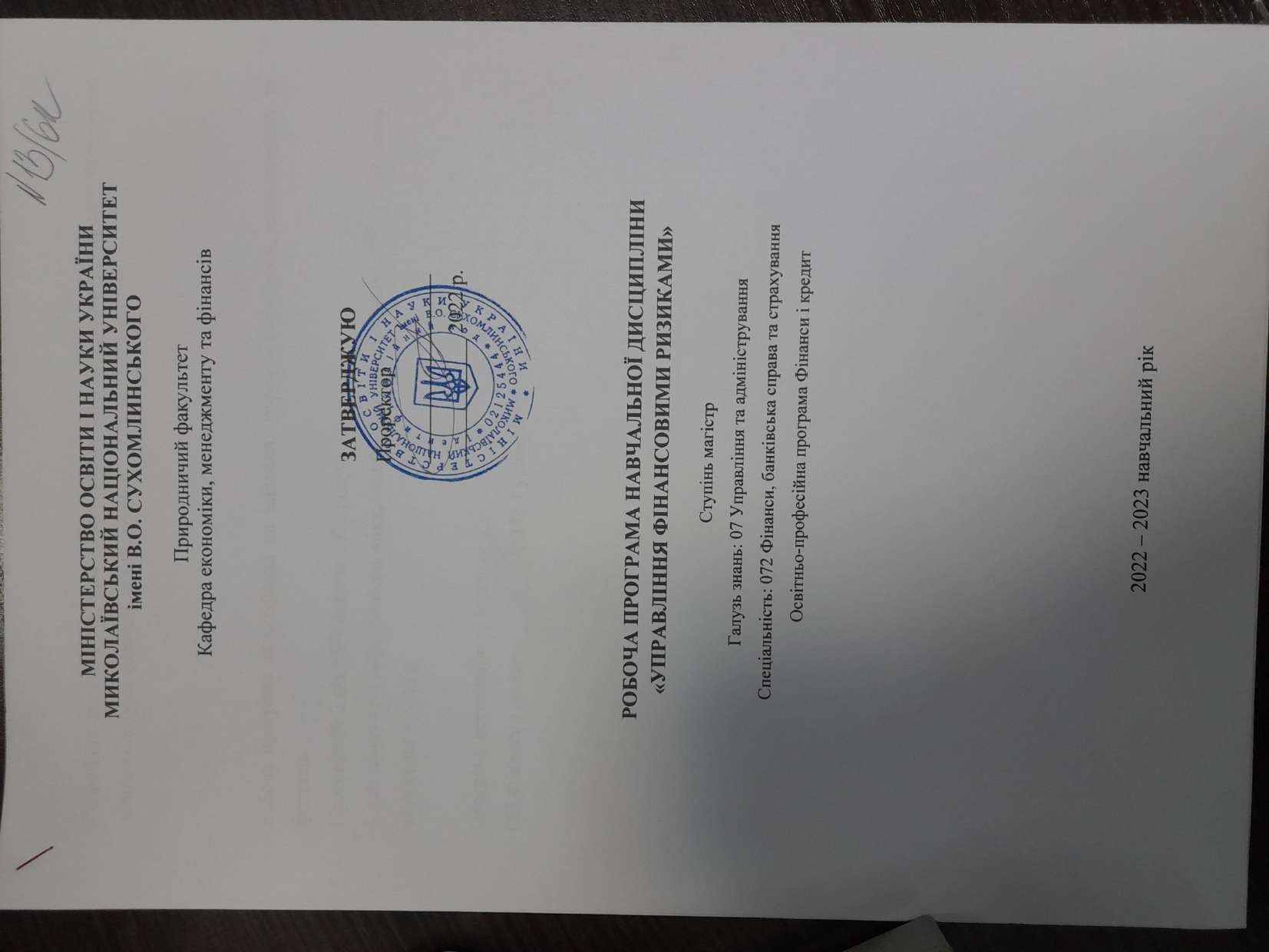 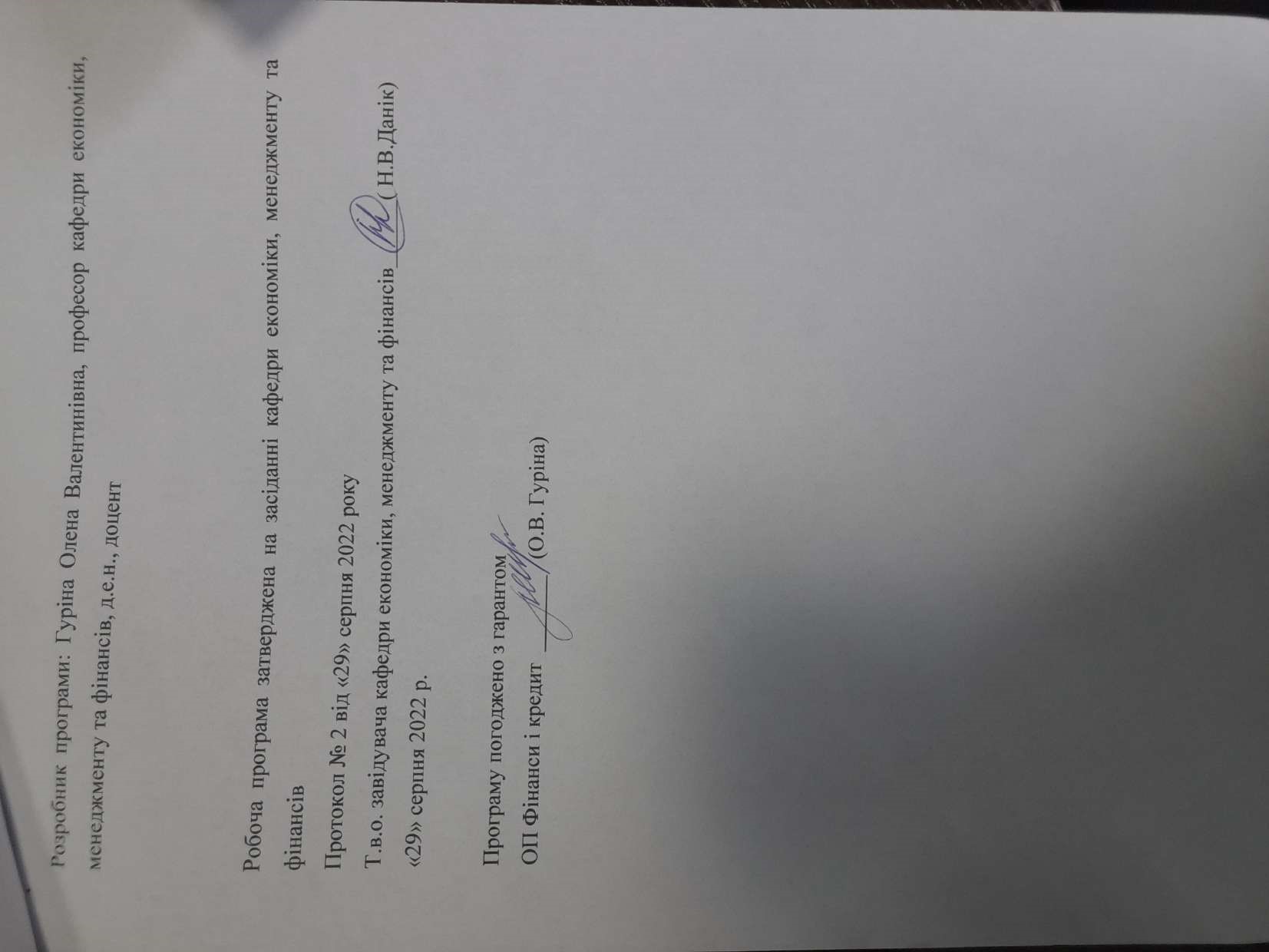 АнотаціяУправління фінансовими ризиками є невід'ємним елементом системи управління на усіх її рівнях – від невеликої фірми до національної економіки в цілому. Моделі та методи аналізу ризиків використовують при діагностиці фінансового стану об'єктів управління, при управлінні різними видами діяльності у фінансовій сфері, а саме: в управлінні банківською, інвестиційною, проектною, страховою та іншою діяльністю, у моніторингу фінансової та економічної кон'юнктури, при прогнозуванні та прийнятті оптимальних управлінських рішень з питань фінансової діяльності. Методи зниження та оптимізації ризиків, інші фінансові інструменти управління ризиками активно використовуються фінансистами-аналітиками.Оволодіння багатим арсеналом методів обробки даних та прогнозування ризиків, особливо з використанням комп'ютерних технологій є важливою складовою професійної підготовки фінансиста. Логічна структура аналізу ризиків ілюструється на конкретних прикладах соціально-економічного змісту (за умовними даними). Для кожного виду діяльності розглядаються принципи управління ризиками, методи їх оптимізації, інтерпретації результатів. Аналітичні можливості та межі застосування конкретних методів ілюструються на прикладах, різних за соціально-економічним змістом та інформаційною базою.В системі підготовки бакалавра з фінансів, банківської справи та страхування дисципліна має надзвичайно важливе значення, вона сприяє формуванню цілісного уявлення про сучасну методологію, методи, прийоми та систему показників дослідження, моделювання та управління фінансовими ризиками.Ключові слова: ризик, фінансовий ризик, управління ризиками, прогнозування, хеджування ризиків, диверсифікація ризиків, оптимізація ризиків.SummaryFinancial risk management is an integral part of the management system at all levels - from a small firm to the national economy as a whole. Models and methods of risk analysis are used in diagnosing the financial condition of management objects, in managing various activities in the financial sector, namely: in the management of banking, investment, project, insurance and other activities, in monitoring financial and economic conditions, when forecasting and making optimal management decisions on financial activities. Methods of risk reduction and optimization, other financial instruments of risk management are actively used by financiers-analysts.Mastering a rich arsenal of data processing methods and risk forecasting, especially with the use of computer technology is an important component of training a financier.The logical structure of risk analysis is illustrated by specific examples of socio-economic content (according to conditional data). For each type of activity the principles of risk management, methods of their optimization, interpretation of results are considered.Analytical capabilities and limits of application of specific methods are illustrated by examples, different in socio-economic content and information base.In the system of bachelor's degree in finance, banking and insurance discipline is extremely important, it contributes to the formation of a holistic view of modern methodology, methods, techniques and system of indicators of research, modeling and management of financial risks.Key words: risk, financial risk, risk management, forecasting, risk hedging, risk diversification, risk optimization.Опис навчальної дисципліниМова навчання – українськаПримітка. Співвідношення кількості годин аудиторних занять до самостійної та індивідуальної роботи становить для денної форми навчання – 180 год.: 60 год. – аудиторні заняття, 120 год. – самостійна робота (33 %/67 %).Мета, завдання навчальної дисципліни та результати навчанняМета курсу «Управління фінансовими ризиками»: формування системи знань щодо організації бізнес-процесів з управління фінансовими ризиками, навичок застосування теоретичних концепцій фінансового управління. В рамках вивчення курсу здобувачі отримають можливість деталізувати отримані знання і перевести методичні питання та базові поняття в практичну площину.  Завданнями курсу «Управління фінансовими ризиками» є: - вивчення ризику як економічної категорії, ознайомлення з категоріальними властивостями фінансового ризику;- ознайомлення із видами ризиків, системами класифікації та типології ризиків;- вивчення теоретичних засад управління фінансовими ризиками;- ознайомлення із формами фінансового ризику, способами та наслідками їх прояву;- ознайомлення із методологією дослідження ризиків;- вивчення методів та підходів до організації ризик-менеджменту на підприємстві, фінансово-кредитних установах та бюджетній сфері;- ознайомлення із методами та принципами моделювання та управління ризиками за видами фінансової діяльності.Передумови для вивчення дисципліни: після вивчення дисциплін «Фінанси», «Інформаційні системи та технології», «Статистика», «Теорія ймовірностей та математична статистика», «Бухгалтерський облік», «Фінансовий аналіз» тощо. Знання, здобуті при вивченні курсу «Управління фінансовими ризиками» знаходять застосування при виконанні творчих індивідуальних завдань, курсових робіт та написанні кваліфікаційних робіт.Програмні результати навчання: ПРН 2. Проводити дослідження, генерувати нові ідеї, здійснювати інноваційну діяльність.ПРН 10. Обирати методи адаптації та напрями використання міжнародних стандартів та нормативів в професійній діяльності.ПРН 12. Демонструвати навички спілкування в професійних і наукових колах іноземними мовами.ПРН 13. Використовувати фундаментальні закономірності розвитку фінансів, банківської справи та страхування у поєднанні з дослідницькими і управлінськими інструментами для здійснення професійної та наукової діяльності.ПРН 15. Здійснювати діагностику і моделювання фінансової діяльності суб’єктів господарювання.ПРН 16. Демонструвати управлінські навички у сфері фінансів, банківської  справи та страхування.1.3. Згідно з вимогами освітньо-професійної програми студент оволодіває такими компетентностями:І. Загальнопредметні: ЗК1. Здатність проводити дослідження та генерувати нові ідеї. ЗК6. Здатність приймати обґрунтовані рішення. ЗК6. Здатність приймати обґрунтовані рішення. ІІ. Фахові компетентності (ФК):ФК1.Здатність використовувати фундаментальні закономірності розвитку фінансів, банківської справи та страхування у поєднанні з дослідницькими і управлінськими інструментами для здійснення професійної та наукової діяльності.ФК2. Здатність аналізувати фінансову і монетарну політику та обґрунтовувати напрями їх удосконалення. ФК3. Здатність використовувати теоретичний та методичний інструментарій для діагностики і моделювання фінансової діяльності суб’єктів господарювання. ФК6. Здатність демонструвати поглиблені знання у сфері фінансового, банківського, страхового, інвестиційного та податкового менеджменту. ФК9. Здатність розробляти завдання для проектування інформаційних систем в сфері фінансів, банківської справи та страхування. Програма навчальної дисципліниКредит 1. Теоретико-методологічні засади управління фінансовими ризикамиТема 1. Теоретичні основи управління ризиками. Ризик як економічна категорія: класифікація та типологія ризиків. Сутність поняття «ризик». Ознаки класифікації ризиків. Загальна характеристика основних груп фінансових ризиків. Управління ризиком: основні поняття. Стратегія та тактика управління ризиками. Структурна схема та функції ризик-менеджменту. Характеристика функцій суб’єкта управління в ризик-менеджменті. Сутність ризик-менеджменту як форми підприємництва. Організація ризик-менеджменту. Тема 2. Загальні методи аналізу і оцінки фінансових ризиків.Методи ризик-менеджменту: уникнення, прийняття, передання та зниження. Оцінка схильності системи до ризику. Якісний аналіз ризику. Кількісний аналіз ризику. Методологія та система показників оцінки ризику в стратегічному управлінні підприємствами. Шляхи підвищення ефективності управління ризиком на підприємстві. Імовірнісний підхід до оцінювання ризику. Ризик в абсолютному виразі. Ризик у відносному виразі. Крива ризику. Систематичний і несистематичний ризик.Тема 3. Хеджування фінансових ризиків.Основи управління фінансовими ризиками на ринку строкових угод. Сутність хеджування. Переваги хеджування як методу управління фінансовими ризиками. Процедура прийняття рішення про хеджування. Стратегії та інструменти хеджування фінансових ризиків. Загальна характеристика інструментів хеджування. Міжнародний досвід управління фінансовими ризиками на ринку строкових угод. Сучасна практика управління фінансовими ризиками в Україні.Кредит 2. Управління ризиками банківської діяльностіТема 4. Банківські ризики: поняття, методи оцінки, принципи управління.Стратегія управління банківськими ризиками. Класифікація банківських ризиків. Методи та інструментарії управління банківськими ризиками на мікро-рівні. Управління банківськими ризиками як невід’ємна складова структури банківського менеджменту. Системи та методи управління ризиками. Моніторинг ризику. Стратегії управління активами і пасивами банку. Стратегія збалансованого управління активами та пасивами. Стратегія управління структурою активів та зобов’язань. Тема 5. Кредитний ризик в системі фінансових відносин.Сутність кредитного ризику. Причини виникнення кредитного ризику. Банківська кредитна політика та ризик. Концепція стратегії кредитного ризику. Кількісна оцінка кредитного ризику. Система кількісних показників ступеня кредитного ризику. Метод фінансових коефіцієнтів. Статистичні методи оцінки ступеня кредитного ризику. Експертні методи оцінки кредитного ризику. Аналіз, методи зниження та моделювання кредитного ризику. Джерела та структура кредитного ризику.Тема 6. Фінансові ризики на іпотечному ринку.Сутність іпотеки. Фінансові ризики іпотечного кредитування як специфічна загроза в іпотечних операціях. Різновиди ризиків при іпотечному кредитуванні. Ризики комерційного банку при іпотечному кредитуванні. Ризики позичальника іпотечного кредиту. Ризики пов’язані з предметом застави. Методичні підходи щодо управління фінансовими ризиками іпотечного кредитування. Кредит 3. Управління ризиками страхової діяльностіТема 7. Страхові ризики: поняття, методи оцінки, принципи управління.Страхування в системі ризик-менеджменту. Основні поняття страхування. Страхові ризики. Критерії страхування ризиків. Сутність, зміст і види страхування. Методи страхування. Переваги страхування як методу управління фінансовими ризиками. Основні проблеми страхування. Тема 8. Методи оцінки, аналізу та управління ризиками страхової діяльності.Загальна характеристика ризик-менеджменту страховика. Закономірності функціонування страхових компаній. Джерела коштів страховика. Структура коштів страхової компанії. Інвестиційна діяльність страховиків. Тема 9. Методи оптимізації ризиків страхової діяльності. Інтеграція страхових компаній та комерційних банків в системі ризик-менеджменту.Оцінка ризиків функціонування страхової компанії. Страхування в системі управління іпотечними ризиками. Практичне застосування ризик-менеджменту в страхуванні. Стійкість страхової компанії. Загальна характеристика страхового андерайтингу. Економічні передумови взаємодії страхових організацій і банків у сфері ризик-менеджменту. Переваги співпраці страхових компаній і банків. Приклади співпраці страховиків та банківських установ. Синергічний ефект від співпраці та зменшення ризиків. Форми інтеграції страховиків і банків. Рівні співпраці страхових компаній і банків. Фінансовий супермаркет. Поліс ВВВ, його значення для банків. Зарубіжний досвід взаємовідносин страхових компаній і банків у сфері ризик-менеджменту.Кредит 4. Управління проєктними ризикамиТема 10. Проєктні ризики: поняття, методи оцінки, принципи управління. Поняття проєктного ризику. Основні принципи управління проєктними ризиками. Врахування невизначеності та оцінка ризику проєкту. Загальні закономірності управління інвестиційними проєктами. Критерії оцінки інвестиційного проєкту. Основні методи оцінки рівня ризиків інвестиційних проєктів. Основні напрями нейтралізації проєктних ризиків. Оцінка ефективності страхування проєктних ризиків. Тема 11. Управління ризиками окремих фінансових інструментів.Особливості ризику окремих фінансових інструментів. Інвестиційний портфель: поняття та цілі формування. Суть диверсифікації. Ризик портфеля цінних паперів. Норма прибутку цінних паперів. Ризик цінних паперів в абсолютному та відносному вираженні. Кореляція цінних паперів та її застосування. Включення в портфель безризикових цінних паперів. Коефіцієнт чутливості бета. Фондові індекси. Оптимізація структури портфеля цінних паперів. Спрощена класична модель формування портфеля та модель Шарпа. Диверсифікація як спосіб зниження ризику. Методи оцінки інвестиційних ризиків.Оцінка економічної ефективності страхування інвестиційних ризиків. Методологія оцінки ефективності страхування інвестиційних ризиків. Практика страхування інвестиційних ризиків. Страхування інвестицій від комерційних і фінансових ризиків.Тема 12. Ризик неплатоспроможності суб’єктів господарювання.Сутність ризику неплатоспроможності. Характеристика джерел ризику неплатоспроможності. Аналіз ризику неплатоспроможності підприємства. Експертні оцінки. Управління ризиком неплатоспроможності підприємства.Кредит 5. Інтегрований ризик-менеджмент на рівні підприємстваТема 13. Ризик ліквідності: зміст, характеристика та джерела виникнення.Поняття ліквідності підприємства. Коефіцієнти ліквідності та їх характеристика. Методи оцінки ризиків ліквідності підприємства.Тема 14. Управління ризиками ліквідності підприємства.Поняття кредитоспроможності та методи її оцінки. Фінансовий аналіз бухгалтерської звітності. Оцінка кредитоспроможності на основі бухгалтерської звітності.Тема 15. Нормативне регулювання ризику ліквідності.Правові основи регулювання ліквідності. Нормативи ліквідності: порядок обчислення.Кредит 6. Політико-економічний ризик у системі управління ризиками.Тема 16. Політико-економічний ризик (ризик країни).Ризик країни: основні поняття. Система факторів (індикаторів) ризику країни.Тема 17. Методи оцінювання ризиків країни.Метод коригування ставки дисконту, або метод дисконтування. Технологія оцінювання ризику країни.  Структура навчальної дисципліни4.Теми лекційних занятьДенна форма навчанняЗаочна форма навчанняТеми практичних занятьДенна форма навчанняЗаочна форма навчанняСамостійна роботаДенна форма навчанняЗаочна форма навчанняІндивідуальне завданняОрганізація і виконання індивідуальних завдань за модулями в розрізі формування науково-практичних навичок та фахових предметних компетенцій в сфері управління фінансовими ризиками  передбачає виконання досліджень у формі розрахунково-графічних завдань, мультипрезентацій та розв’язання кейсів. Зазначені види робіт націлені на уміння обробляти необхідну інформаційну базу щодо поняття та способів оцінки ризиків, оцінки адекватності отриманих результатів та подальшого їх використання у різних сферах фінансової діяльності. За результатами виконання індивідуального завдання студенти здобувають практичні навички:- здатність досліджувати тенденції розвитку фінансових процесів за допомогою інструментарію макро- та мікроекономічного аналізу, оцінювати фінансові ризики; - здатність до діагностики стану фінансових систем (державні фінанси, у тому числі бюджетна та податкова системи, фінанси суб’єктів господарювання, фінанси домогосподарств, фінансові ринки, банківська система та страхування) з метою виявлення ризиків їх діяльності; - здатність застосовувати економіко-математичні методи та моделі для аналізу ризиків; - здатність застосовувати сучасне інформаційне та програмне забезпечення для отримання та обробки даних щодо ризиків у сфері фінансів, банківської справи та страхування; - здатність складати та аналізувати фінансову звітність; - здатність визначати, обґрунтовувати та брати відповідальність за професійні рішення. 8. Форми роботи та критерії оцінювання. Комплексна діагностика знань, умінь і навичок студентів із дисципліни здійснюється на основі результатів проведення поточного й підсумкового контролю знань. Поточне оцінювання – індивідуальне, групове і фронтальне опитування, самостійна робота, самоконтроль. Завданням поточного контролю є систематична перевірка розуміння та засвоєння програмового матеріалу, виконання практичних робіт, уміння самостійно опрацьовувати тексти, складання конспекту рекомендованої літератури, написання і захист реферату, здатності публічно чи письмово представляти певний матеріал.Завданням підсумкового контролю є перевірка глибини засвоєння студентом програмового матеріалу модуля.Критерії оцінювання відповідей на практичних заняттях: Студенту виставляється відмінно у разі засвоєння ним всіх базових понять, розуміння категорій та правильного розв’язання задач і виконання практичних завдань в повному обсязі без зауважень.Студенту виставляється дуже добре у разі засвоєння ним базових понять, розуміння категорій та правильного розв’язання задач і виконання практичних завдань в повному обсязі із несуттєвими зауваженнями.Студенту виставляється добре у разі засвоєння ним базових понять, розуміння категорій та правильного розв’язання задач із незначними недоліками, що не впливають на хід розв’язання і виконання практичних завдань із несуттєвими зауваженнями.Студенту виставляється достатньо у разі засвоєння ним базових понять, розуміння категорій та розв’язання задач із певними недоліками, виконання практичних завдань в повному обсязі із деякими зауваженнями, що мають вплив на результат роботи.Студенту виставляється задовільно у разі засвоєння ним окремих понять, розуміння базових категорій та розв’язання задач із значними недоліками, виконання практичних завдань із суттєвими зауваженнями.Оцінка за виконання індивідуального науково-дослідного завдання, завдань самостійної роботи виставляється з урахуванням таких параметрів: кількість балів у кінці семестру повинна складати від 250 до 500 балів (за 5 кредитів).Підсумковий контроль проводиться у вигляді екзамену за умови проходження студентом усіх етапів поточного і модульного контролю. Завданням екзамену є перевірка розуміння студентом програмного матеріалу в цілому, логіки та взаємозв’язків між окремими розділами, здатності творчо використовувати накопичені знання.Відповідний розподіл балів, які отримують студенти за 6 кредитів:9. Засоби діагностикиЗасобами діагностики та методами демонстрування результатів навчання є: завдання до практичних занять, завдання для самостійної та індивідуальної роботи (зокрема есе, реферати, розрахункові завдання, кейси та навчальні проєкти), презентації результатів досліджень, тестові завдання, контрольні роботи.10. Методи навчанняПри викладанні курсу «Управління фінансовими ризиками» використовуються різноманітні методи навчання: – методи організації і здійснення навчально-пізнавальної діяльності; – методи стимулювання і мотивації навчальної діяльності; – методи контролю і самоконтролю за ефективністю навчально-пізнавальної діяльності. Переважно з метою активізації пізнавальної активності студентів використовується: Пояснювально-ілюстративний метод. Студенти здобувають знання, слухаючи розповідь, лекцію з навчальної або методичної літератури, через екранний посібник у «готовому» вигляді. Сприймаючи й осмислюючи факти, оцінки, висновки, вони залишаються в межах репродуктивного (відтворювального) мислення. Такий метод застосовується для передавання значного масиву інформації. Його використовують для викладення й засвоєння фактів, підходів, оцінок, висновків. Репродуктивний метод. Ідеться про застосування вивченого на основі зразка або правила. Діяльність тих, кого навчають, є алгоритмічною, тобто відповідає інструкціям, розпорядженням, правилам - в аналогічних до представленого зразка ситуаціях. Пошукові (продуктивні) методи передбачають послідовне і цілеспрямоване включення студентів у вирішення завдань різної складності, в процесі якого вони активно засвоюють нові знання і уміння. До них відносимо метод проблемного викладення, частково-пошуковий, або евристичний метод, дослідницький метод.Метод проблемного викладення. Використовуючи будь-які джерела й засоби, викладач перш ніж викладати матеріал, ставить проблему, формулює пізнавальне завдання, а потім, розкриваючи систему доведень, порівнюючи погляди, різні підходи, показує спосіб розв'язання поставленого завдання. Студенти стають ніби свідками і співучасниками наукового пошуку. Частково-пошуковий, або евристичний метод. Його суть – в організації активного пошуку розв'язання висунутих викладачем (або самостійно сформульованих студентом) пізнавальних завдань або під керівництвом педагога, або на основі евристичних програм і вказівок. Процес мислення набуває продуктивного характеру, але його поетапно скеровує й контролює викладач або самі студенти на основі роботи над програмами (зокрема й комп'ютерними) та з навчальними посібниками. Дослідницький метод. Після аналізу матеріалу, постановки проблем і завдань та короткого усного або письмового інструктажу ті, кого навчають, самостійно вивчають літературу, джерела, ведуть спостереження й виміри та виконують інші пошукові дії. Ініціатива, самостійність, творчий пошук виявляються в дослідницькій діяльності найповніше. Під час навчального процесу використовується багатовимірний підхід і поєднання кількох методів.11. Рекомендована літератураБазова 1. Риск-менеджмент: базовые принципы и современные технологии. Под ред. В. П. Савчук. К.: Companion Group. 2018. 2. Пікус Р.В. Управління фінансовими ризиками: Підручник. К.: Знання. 2020. 560 с. 3. Клименко С. М., Дуброва О. С. Обґрунтування господарських рішень та оцінка ризиків: Навч. посібник. К.: КНЕУ. 2019. 252 с. 4. Бланк И А. Управление финансовыми рисками. К.: Ника Центр, 2019. 600 с.5. Вітлінський В.В. та ін. Ризикологія в економіці на підприємстві: монографія. К.: КНЕУ. 2021. 480 с.6. Вітлінський В.В. та ін. Економічний ризик: ігрові моделі: навч. посіб. К.: КНЕУ, 2019. 446 с.7. Вітлінський В. В. та ін. Кредитний ризик комерційного банку: навч. посіб. К.: Т-во «Знання», КОО. 2018. 251 с.8. Вітлінський В.В. та ін. Ризик у менеджменті. К.: Борисфен-М. 2021. 336 с.9. Война O.A. Економічний ризик. Математичні моделі та методи керування: навч. посіб. К.: ВПЦ «Київський університет». 2021. 98 с.10. Геєць О.В. та ін. Основи банківської справи та управління кредитними ризиками: навч. посіб. К.: Вид-во Європейського університету. 2020. 237 с.11. Грушко В.І. та ін. Фінансові ризики. К.: Знання. 2019. 188 с.12. Грушко В.І. та ін. Управління фінансовими ризиками: навч. посіб. для самост. роботи студ. К.: КРОК. 2021. 121 с.13. Денисенко М.П. та ін. Кредитування і ризики: навч. посіб. К.: «Видавничий дім «Професіонал». 2019. 480 с.14. Єлейко Я.І. Інвестиції, ризик, прогноз: навч. посіб. для студ. екон. спец. вищ. навч. закл. К.; Л. 2019. 176 с.15. Вітлінський В. В. та ін. Кредитний ризик комерційного банку: навч. посіб. К.: Знання. КОО. 2020. 251 с.16. Криклій О.А. та ін. Управління кредитним ризиком банку: монографія. Суми: ДВНЗ «УАБС НБУ». 2019. 86 с.17. Лук’янова В.В. та ін. Економічний ризик: навч. посіб. К.: Академвидав. 2019. 464 с.18. Любуняя О.С. та ін. Іпотечне кредитування: навч. посіб. К.: Центр навч. літератури. 2020. 256 с.Допоміжна1. Данилюк М.О. та ін. Управління ризиками підприємства: навч. посібник. К.: ЦУЛ. 2020. 316 с.2. Вашків П. Г. та ін. Фінансовий ризик-менеджмент: навч. посіб. для студ. вищ. навч. закл. К. Либідь. 2021. 511 с. 3. Єріна A. M. Статистичне моделювання та прогнозування ризиків: навч. посібник. К.: Вид-во КНЕУ. 2021. 170 с. 4. Кремень В.М. та ін. Фінансова статистика: навч. посібник. К.: «Центр учбової літератури». 2019. 368 с.5. Боронос В.М. та ін. Фінансовий менеджмент: навчальний посібник. Суми: Вид-во СумДУ, 2018. 539 с.6. Зимовець В. В. та ін. Фінансове посередництво: навч. посіб. К.: КНЕУ. 2020. 288 с. 7. Смолянська О. Ю. Фінансовий ризик: навчальний посібник. К.: «Центр навчальної літератури». 2021. 384 с. 8 Фисун І.В., Ярова Г.М. Управління ризиками: навч. посіб. К.: «Центр учбової літератури». 2021. 232с. 9. Статистичне забезпечення управління економікою. Прикладна статистика: навч. посібник А.В.  Головач, В.В. Захожий, Н.А. Головач. К.: КНЕУ. 2018. 333 с.12. Інформаційні ресурси1. Офіційний сайт Міністерства фінансів України. URL: https://www.mof.gov.ua/uk2. Офіційний сайт Агентства з розвитку інфраструктури фондового ринку України. URL: http://www.smida.gov.ua3. Фінансовий аналіз on-line. URL: https://www.finalon.com4. Персональна сторінка викладача. URL: http://moodle.mdu.edu.ua/course/view.php?id=78  Найменування показників Галузь знань, освітній ступіньХарактеристика навчальної дисципліниХарактеристика навчальної дисципліниНайменування показників Галузь знань, освітній ступіньденна форма навчанняденна форма навчанняКількість кредитів – 6 Галузь знань: 07 Управління та адмініструванняВибірковаВибірковаІндивідуальне науково-дослідне завдання – розрахунково-графічні завданняСпеціальність: 072 Фінанси, банківська справа та страхуванняРік підготовки:Рік підготовки:Індивідуальне науково-дослідне завдання – розрахунково-графічні завданняСпеціальність: 072 Фінанси, банківська справа та страхування2-й2-йІндивідуальне науково-дослідне завдання – розрахунково-графічні завданняСпеціальність: 072 Фінанси, банківська справа та страхуванняСеместрСеместрІндивідуальне науково-дослідне завдання – розрахунково-графічні завданняСпеціальність: 072 Фінанси, банківська справа та страхування3-й3-йІндивідуальне науково-дослідне завдання – розрахунково-графічні завданняСпеціальність: 072 Фінанси, банківська справа та страхуванняЛекціїЛекціїТижневих годин для денної форми навчання: аудиторних – 4самостійної роботи студента – 8http://moodle.mdu.edu.ua/course/view.php?id=3792 Освітній ступінь бакалавра2020Тижневих годин для денної форми навчання: аудиторних – 4самостійної роботи студента – 8http://moodle.mdu.edu.ua/course/view.php?id=3792 Освітній ступінь бакалавраПрактичні, семінарськіПрактичні, семінарськіТижневих годин для денної форми навчання: аудиторних – 4самостійної роботи студента – 8http://moodle.mdu.edu.ua/course/view.php?id=3792 Освітній ступінь бакалавра4040Тижневих годин для денної форми навчання: аудиторних – 4самостійної роботи студента – 8http://moodle.mdu.edu.ua/course/view.php?id=3792 Освітній ступінь бакалавраЛабораторніЛабораторніТижневих годин для денної форми навчання: аудиторних – 4самостійної роботи студента – 8http://moodle.mdu.edu.ua/course/view.php?id=3792 Освітній ступінь бакалавра--Тижневих годин для денної форми навчання: аудиторних – 4самостійної роботи студента – 8http://moodle.mdu.edu.ua/course/view.php?id=3792 Освітній ступінь бакалавраСамостійна роботаСамостійна роботаТижневих годин для денної форми навчання: аудиторних – 4самостійної роботи студента – 8http://moodle.mdu.edu.ua/course/view.php?id=3792 Освітній ступінь бакалавра120120Тижневих годин для денної форми навчання: аудиторних – 4самостійної роботи студента – 8http://moodle.mdu.edu.ua/course/view.php?id=3792 Освітній ступінь бакалавраВид контролю: екзаменВид контролю: екзаменНазви змістових модулів і темКількість годинКількість годинКількість годинКількість годинНазви змістових модулів і темденна форма навчанняденна форма навчанняденна форма навчанняденна форма навчанняНазви змістових модулів і темвсьогоу тому числіу тому числіу тому числіНазви змістових модулів і темвсьоголпрсрсКредит 1. Теоретико-методологічні засади управління фінансовими ризикамиКредит 1. Теоретико-методологічні засади управління фінансовими ризикамиКредит 1. Теоретико-методологічні засади управління фінансовими ризикамиКредит 1. Теоретико-методологічні засади управління фінансовими ризикамиКредит 1. Теоретико-методологічні засади управління фінансовими ризикамиТема 1. Теоретичні основи управління ризиками10118Тема 2. Загальні методи аналізу і оцінки фінансових ризиків8116Тема 3. Хеджування фінансових ризиків12246Разом:304620Кредит 2. Управління ризиками банківської діяльностіКредит 2. Управління ризиками банківської діяльностіКредит 2. Управління ризиками банківської діяльностіКредит 2. Управління ризиками банківської діяльностіКредит 2. Управління ризиками банківської діяльностіТема 4. Банківські ризики: поняття, методи оцінки, принципи управління12228Тема 5. Кредитний ризик в системі фінансових відносин8116Тема 6. Фінансові ризики на іпотечному ринку10136Разом:304620Кредит 3. Управління ризиками страхової діяльностіКредит 3. Управління ризиками страхової діяльностіКредит 3. Управління ризиками страхової діяльностіКредит 3. Управління ризиками страхової діяльностіКредит 3. Управління ризиками страхової діяльностіТема 7. Страхові ризики: поняття, методи оцінки, принципи управління8116Тема 8. Методи оцінки, аналізу та управління ризиками страхової діяльності8134Тема 9. Методи оптимізації ризиків страхової діяльності. Інтеграція страхових компаній та комерційних банків в системі ризик-менеджменту142210Разом:304620Кредит 4. Управління проєктними ризикамиКредит 4. Управління проєктними ризикамиКредит 4. Управління проєктними ризикамиКредит 4. Управління проєктними ризикамиКредит 4. Управління проєктними ризикамиТема 10. Проєктні ризики: поняття, методи оцінки, принципи управління12228Тема 11. Управління ризиками окремих фінансових інструментів8116Тема 12. Ризик неплатоспроможності суб’єктів господарювання10136Разом:304620Кредит 5. Інтегрований ризик-менеджмент на рівні підприємстваКредит 5. Інтегрований ризик-менеджмент на рівні підприємстваКредит 5. Інтегрований ризик-менеджмент на рівні підприємстваКредит 5. Інтегрований ризик-менеджмент на рівні підприємстваКредит 5. Інтегрований ризик-менеджмент на рівні підприємстваТема 13. Ризик ліквідності: зміст, характеристика та джерела виникнення12138Тема 14. Управління ризиками ліквідності підприємства12138Тема 15. Нормативне регулювання ризику ліквідності6-24Разом:302820Кредит 6. Політико-економічний ризик у системі управління ризикамиКредит 6. Політико-економічний ризик у системі управління ризикамиКредит 6. Політико-економічний ризик у системі управління ризикамиКредит 6. Політико-економічний ризик у системі управління ризикамиКредит 6. Політико-економічний ризик у системі управління ризикамиТема 16. Політико-економічний ризик (ризик країни)151410Тема 17. Методи оцінювання ризиків країни151410Разом:302820Усього годин:1802040120№ з/пНазва темиКількість годинКредит 1. Теоретико-методологічні засади управління фінансовими ризикамиКредит 1. Теоретико-методологічні засади управління фінансовими ризикамиКредит 1. Теоретико-методологічні засади управління фінансовими ризиками1Тема 1. Теоретичні основи управління ризиками. 12Тема 2. Загальні методи аналізу і оцінки фінансових ризиків.13Тема 3. Хеджування фінансових ризиків2Кредит 2. Управління ризиками банківської діяльностіКредит 2. Управління ризиками банківської діяльностіКредит 2. Управління ризиками банківської діяльності4Тема 4. Банківські ризики: поняття, методи оцінки, принципи управління25Тема 5. Кредитний ризик в системі фінансових відносин16Тема 6. Фінансові ризики на іпотечному ринку1Кредит 3. Управління ризиками страхової діяльностіКредит 3. Управління ризиками страхової діяльностіКредит 3. Управління ризиками страхової діяльності7Тема 7. Страхові ризики: поняття, методи оцінки, принципи управління18Тема 8. Методи оцінки, аналізу та управління ризиками страхової діяльності19Тема 9. Методи оптимізації ризиків страхової діяльності. Інтеграція страхових компаній та комерційних банків в системі ризик-менеджменту2Кредит 4. Управління проєктними ризикамиКредит 4. Управління проєктними ризикамиКредит 4. Управління проєктними ризиками10Тема 10. Проєктні ризики: поняття, методи оцінки, принципи управління211Тема 11. Управління ризиками окремих фінансових інструментів112Тема 12. Ризик неплатоспроможності суб’єктів господарювання1Кредит 5. Інтегрований ризик-менеджмент на рівні підприємстваКредит 5. Інтегрований ризик-менеджмент на рівні підприємстваКредит 5. Інтегрований ризик-менеджмент на рівні підприємства13Тема 13. Ризик ліквідності: зміст, характеристика та джерела виникнення114Тема 14. Управління ризиками ліквідності підприємства115Тема 15. Нормативне регулювання ризику ліквідності-Кредит 6. Політико-економічний ризик у системі управління ризикамиКредит 6. Політико-економічний ризик у системі управління ризикамиКредит 6. Політико-економічний ризик у системі управління ризиками16Тема 16. Політико-економічний ризик (ризик країни)117Тема 17. Методи оцінювання ризиків країни1Усього годин:Усього годин:20№ з/пНазва темиКількість годинКредит 1. Теоретико-методологічні засади управління фінансовими ризикамиКредит 1. Теоретико-методологічні засади управління фінансовими ризикамиКредит 1. Теоретико-методологічні засади управління фінансовими ризиками1Тема 1. Теоретичні основи управління ризиками. 42Тема 2. Загальні методи аналізу і оцінки фінансових ризиків.43Тема 3. Хеджування фінансових ризиків4Кредит 2. Управління ризиками банківської діяльностіКредит 2. Управління ризиками банківської діяльностіКредит 2. Управління ризиками банківської діяльності4Тема 4. Банківські ризики: поняття, методи оцінки, принципи управління45Тема 5. Кредитний ризик в системі фінансових відносин46Тема 6. Фінансові ризики на іпотечному ринку4Кредит 3. Управління ризиками страхової діяльностіКредит 3. Управління ризиками страхової діяльностіКредит 3. Управління ризиками страхової діяльності7Тема 7. Страхові ризики: поняття, методи оцінки, принципи управління48Тема 8. Методи оцінки, аналізу та управління ризиками страхової діяльності49Тема 9. Методи оптимізації ризиків страхової діяльності. Інтеграція страхових компаній та комерційних банків в системі ризик-менеджменту4Кредит 4. Управління проєктними ризикамиКредит 4. Управління проєктними ризикамиКредит 4. Управління проєктними ризиками10Тема 10. Проєктні ризики: поняття, методи оцінки, принципи управління211Тема 11. Управління ризиками окремих фінансових інструментів212Тема 12. Ризик неплатоспроможності суб’єктів господарювання2Кредит 5. Інтегрований ризик-менеджмент на рівні підприємстваКредит 5. Інтегрований ризик-менеджмент на рівні підприємстваКредит 5. Інтегрований ризик-менеджмент на рівні підприємства13Тема 13. Ризик ліквідності: зміст, характеристика та джерела виникнення114Тема 14. Управління ризиками ліквідності підприємства115Тема 15. Нормативне регулювання ризику ліквідності1Кредит 6. Політико-економічний ризик у системі управління ризикамиКредит 6. Політико-економічний ризик у системі управління ризикамиКредит 6. Політико-економічний ризик у системі управління ризиками16Тема 16. Політико-економічний ризик (ризик країни)117Тема 17. Методи оцінювання ризиків країни1Усього годин:Усього годин:16№ з/пНазва темиКількість годинКредит 1. Теоретико-методологічні засади управління фінансовими ризикамиКредит 1. Теоретико-методологічні засади управління фінансовими ризикамиКредит 1. Теоретико-методологічні засади управління фінансовими ризиками1Тема 1. Теоретичні основи управління ризиками. 12Тема 2. Загальні методи аналізу і оцінки фінансових ризиків.13Тема 3. Хеджування фінансових ризиків4Кредит 2. Управління ризиками банківської діяльностіКредит 2. Управління ризиками банківської діяльностіКредит 2. Управління ризиками банківської діяльності4Тема 4. Банківські ризики: поняття, методи оцінки, принципи управління25Тема 5. Кредитний ризик в системі фінансових відносин16Тема 6. Фінансові ризики на іпотечному ринку3Кредит 3. Управління ризиками страхової діяльностіКредит 3. Управління ризиками страхової діяльностіКредит 3. Управління ризиками страхової діяльності7Тема 7. Страхові ризики: поняття, методи оцінки, принципи управління18Тема 8. Методи оцінки, аналізу та управління ризиками страхової діяльності39Тема 9. Методи оптимізації ризиків страхової діяльності. Інтеграція страхових компаній та комерційних банків в системі ризик-менеджменту2Кредит 4. Управління проєктними ризикамиКредит 4. Управління проєктними ризикамиКредит 4. Управління проєктними ризиками10Тема 10. Проєктні ризики: поняття, методи оцінки, принципи управління211Тема 11. Управління ризиками окремих фінансових інструментів112Тема 12. Ризик неплатоспроможності суб’єктів господарювання3Кредит 5. Інтегрований ризик-менеджмент на рівні підприємстваКредит 5. Інтегрований ризик-менеджмент на рівні підприємстваКредит 5. Інтегрований ризик-менеджмент на рівні підприємства13Тема 13. Ризик ліквідності: зміст, характеристика та джерела виникнення314Тема 14. Управління ризиками ліквідності підприємства315Тема 15. Нормативне регулювання ризику ліквідності2Кредит 6. Політико-економічний ризик у системі управління ризикамиКредит 6. Політико-економічний ризик у системі управління ризикамиКредит 6. Політико-економічний ризик у системі управління ризиками16Тема 16. Політико-економічний ризик (ризик країни)417Тема 17. Методи оцінювання ризиків країни4Усього годин:Усього годин:40№ з/пНазва темиКількість годинКредит 1. Теоретико-методологічні засади управління фінансовими ризикамиКредит 1. Теоретико-методологічні засади управління фінансовими ризикамиКредит 1. Теоретико-методологічні засади управління фінансовими ризиками1Тема 1. Теоретичні основи управління ризиками. 32Тема 2. Загальні методи аналізу і оцінки фінансових ризиків.33Тема 3. Хеджування фінансових ризиків3Кредит 2. Управління ризиками банківської діяльностіКредит 2. Управління ризиками банківської діяльностіКредит 2. Управління ризиками банківської діяльності4Тема 4. Банківські ризики: поняття, методи оцінки, принципи управління35Тема 5. Кредитний ризик в системі фінансових відносин36Тема 6. Фінансові ризики на іпотечному ринку3Кредит 3. Управління ризиками страхової діяльностіКредит 3. Управління ризиками страхової діяльностіКредит 3. Управління ризиками страхової діяльності7Тема 7. Страхові ризики: поняття, методи оцінки, принципи управління28Тема 8. Методи оцінки, аналізу та управління ризиками страхової діяльності29Тема 9. Методи оптимізації ризиків страхової діяльності. Інтеграція страхових компаній та комерційних банків в системі ризик-менеджменту2Кредит 4. Управління проєктними ризикамиКредит 4. Управління проєктними ризикамиКредит 4. Управління проєктними ризиками10Тема 10. Проєктні ризики: поняття, методи оцінки, принципи управління311Тема 11. Управління ризиками окремих фінансових інструментів312Тема 12. Ризик неплатоспроможності суб’єктів господарювання3Кредит 5. Інтегрований ризик-менеджмент на рівні підприємстваКредит 5. Інтегрований ризик-менеджмент на рівні підприємстваКредит 5. Інтегрований ризик-менеджмент на рівні підприємства13Тема 13. Ризик ліквідності: зміст, характеристика та джерела виникнення214Тема 14. Управління ризиками ліквідності підприємства215Тема 15. Нормативне регулювання ризику ліквідності2Кредит 6. Політико-економічний ризик у системі управління ризикамиКредит 6. Політико-економічний ризик у системі управління ризикамиКредит 6. Політико-економічний ризик у системі управління ризиками16Тема 16. Політико-економічний ризик (ризик країни)217Тема 17. Методи оцінювання ризиків країни2Усього годин:Усього годин:16№ з/пНазва темиКількість годинКредит 1. Теоретико-методологічні засади управління фінансовими ризикамиКредит 1. Теоретико-методологічні засади управління фінансовими ризикамиКредит 1. Теоретико-методологічні засади управління фінансовими ризиками1Тема 1. Теоретичні основи управління ризиками. 82Тема 2. Загальні методи аналізу і оцінки фінансових ризиків.63Тема 3. Хеджування фінансових ризиків6Кредит 2. Управління ризиками банківської діяльностіКредит 2. Управління ризиками банківської діяльностіКредит 2. Управління ризиками банківської діяльності4Тема 4. Банківські ризики: поняття, методи оцінки, принципи управління85Тема 5. Кредитний ризик в системі фінансових відносин66Тема 6. Фінансові ризики на іпотечному ринку6Кредит 3. Управління ризиками страхової діяльностіКредит 3. Управління ризиками страхової діяльностіКредит 3. Управління ризиками страхової діяльності7Тема 7. Страхові ризики: поняття, методи оцінки, принципи управління68Тема 8. Методи оцінки, аналізу та управління ризиками страхової діяльності49Тема 9. Методи оптимізації ризиків страхової діяльності. Інтеграція страхових компаній та комерційних банків в системі ризик-менеджменту10Кредит 4. Управління проєктними ризикамиКредит 4. Управління проєктними ризикамиКредит 4. Управління проєктними ризиками10Тема 10. Проєктні ризики: поняття, методи оцінки, принципи управління811Тема 11. Управління ризиками окремих фінансових інструментів612Тема 12. Ризик неплатоспроможності суб’єктів господарювання6Кредит 5. Інтегрований ризик-менеджмент на рівні підприємстваКредит 5. Інтегрований ризик-менеджмент на рівні підприємстваКредит 5. Інтегрований ризик-менеджмент на рівні підприємства13Тема 13. Ризик ліквідності: зміст, характеристика та джерела виникнення814Тема 14. Управління ризиками ліквідності підприємства815Тема 15. Нормативне регулювання ризику ліквідності4Кредит 6. Політико-економічний ризик у системі управління ризикамиКредит 6. Політико-економічний ризик у системі управління ризикамиКредит 6. Політико-економічний ризик у системі управління ризиками16Тема 16. Політико-економічний ризик (ризик країни)1017Тема 17. Методи оцінювання ризиків країни10Усього годин:Усього годин:120№ з/пНазва темиКількість годинКредит 1. Теоретико-методологічні засади управління фінансовими ризикамиКредит 1. Теоретико-методологічні засади управління фінансовими ризикамиКредит 1. Теоретико-методологічні засади управління фінансовими ризиками1Тема 1. Теоретичні основи управління ризиками. 82Тема 2. Загальні методи аналізу і оцінки фінансових ризиків.103Тема 3. Хеджування фінансових ризиків8Кредит 2. Управління ризиками банківської діяльностіКредит 2. Управління ризиками банківської діяльностіКредит 2. Управління ризиками банківської діяльності4Тема 4. Банківські ризики: поняття, методи оцінки, принципи управління105Тема 5. Кредитний ризик в системі фінансових відносин86Тема 6. Фінансові ризики на іпотечному ринку8Кредит 3. Управління ризиками страхової діяльностіКредит 3. Управління ризиками страхової діяльностіКредит 3. Управління ризиками страхової діяльності7Тема 7. Страхові ризики: поняття, методи оцінки, принципи управління78Тема 8. Методи оцінки, аналізу та управління ризиками страхової діяльності79Тема 9. Методи оптимізації ризиків страхової діяльності. Інтеграція страхових компаній та комерційних банків в системі ризик-менеджменту12Кредит 4. Управління проєктними ризикамиКредит 4. Управління проєктними ризикамиКредит 4. Управління проєктними ризиками10Тема 10. Проєктні ризики: поняття, методи оцінки, принципи управління1111Тема 11. Управління ризиками окремих фінансових інструментів812Тема 12. Ризик неплатоспроможності суб’єктів господарювання9Кредит 5. Інтегрований ризик-менеджмент на рівні підприємстваКредит 5. Інтегрований ризик-менеджмент на рівні підприємстваКредит 5. Інтегрований ризик-менеджмент на рівні підприємства13Тема 13. Ризик ліквідності: зміст, характеристика та джерела виникнення1114Тема 14. Управління ризиками ліквідності підприємства1115Тема 15. Нормативне регулювання ризику ліквідності6Кредит 6. Політико-економічний ризик у системі управління ризикамиКредит 6. Політико-економічний ризик у системі управління ризикамиКредит 6. Політико-економічний ризик у системі управління ризиками16Тема 16. Політико-економічний ризик (ризик країни)1017Тема 17. Методи оцінювання ризиків країни10Усього годин:Усього годин:120Поточне оцінювання та самостійна робота (за темами)Поточне оцінювання та самостійна робота (за темами)Поточне оцінювання та самостійна робота (за темами)Поточне оцінювання та самостійна робота (за темами)Поточне оцінювання та самостійна робота (за темами)Поточне оцінювання та самостійна робота (за темами)Поточне оцінювання та самостійна робота (за темами)Поточне оцінювання та самостійна робота (за темами)Поточне оцінювання та самостійна робота (за темами)Поточне оцінювання та самостійна робота (за темами)Поточне оцінювання та самостійна робота (за темами)Поточне оцінювання та самостійна робота (за темами)Поточне оцінювання та самостійна робота (за темами)Поточне оцінювання та самостійна робота (за темами)Поточне оцінювання та самостійна робота (за темами)ІЗСума12. 13.14.15.16.17.ІЗСума2020202020202020202020202020202020260340/260